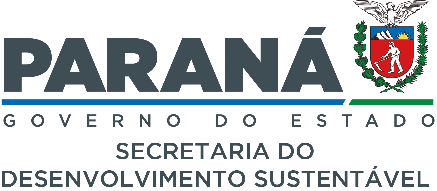 POLINIZA PARANÁFICHA TÉCNICAPOLINIZA PARANÁFICHA TÉCNICAPOLINIZA PARANÁFICHA TÉCNICAPOLINIZA PARANÁFICHA TÉCNICA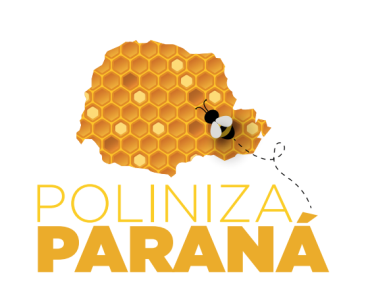 DADOS DO MUNICÍPIO SOLICITANTEDADOS DO MUNICÍPIO SOLICITANTEDADOS DO MUNICÍPIO SOLICITANTEDADOS DO MUNICÍPIO SOLICITANTEDADOS DO MUNICÍPIO SOLICITANTEDADOS DO MUNICÍPIO SOLICITANTEDADOS DO MUNICÍPIO SOLICITANTEDADOS DO MUNICÍPIO SOLICITANTEDADOS DO MUNICÍPIO SOLICITANTEMunicípioMunicípioMunicípioPrefeitoPrefeitoPrefeitoProtocolo de solicitaçãoProtocolo de solicitaçãoProtocolo de solicitaçãoCNPJCNPJCNPJEndereçoEndereçoEndereçoNºNºNºBairroBairroBairroCEPCEPCEPRESPONSÁVEL TÉCNICORESPONSÁVEL TÉCNICORESPONSÁVEL TÉCNICORESPONSÁVEL TÉCNICORESPONSÁVEL TÉCNICORESPONSÁVEL TÉCNICORESPONSÁVEL TÉCNICORESPONSÁVEL TÉCNICORESPONSÁVEL TÉCNICONome do Gestor do projetoNome do Gestor do projetoNome do Gestor do projetoTelefone de contatoTelefone de contatoTelefone de contatoE-mailE-mailE-mailJUSTIFICATIVA PARA INSTALAÇÃOJUSTIFICATIVA PARA INSTALAÇÃOJUSTIFICATIVA PARA INSTALAÇÃOJUSTIFICATIVA PARA INSTALAÇÃOJUSTIFICATIVA PARA INSTALAÇÃOJUSTIFICATIVA PARA INSTALAÇÃOJUSTIFICATIVA PARA INSTALAÇÃOJUSTIFICATIVA PARA INSTALAÇÃOJUSTIFICATIVA PARA INSTALAÇÃOAPRESENTAR NO PRESENTE CAMPO A MOTIVAÇÃO DA SOLICITAÇÃO.EXEMPLO: Instalação do Projeto Poliniza Paraná no município e tem como objetivo de promover a sensibilidade e educação ambiental, e reinserção das abelhas nativas sem ferrão em ambientes urbanos, visando a redução do risco de extinção.APRESENTAR NO PRESENTE CAMPO A MOTIVAÇÃO DA SOLICITAÇÃO.EXEMPLO: Instalação do Projeto Poliniza Paraná no município e tem como objetivo de promover a sensibilidade e educação ambiental, e reinserção das abelhas nativas sem ferrão em ambientes urbanos, visando a redução do risco de extinção.APRESENTAR NO PRESENTE CAMPO A MOTIVAÇÃO DA SOLICITAÇÃO.EXEMPLO: Instalação do Projeto Poliniza Paraná no município e tem como objetivo de promover a sensibilidade e educação ambiental, e reinserção das abelhas nativas sem ferrão em ambientes urbanos, visando a redução do risco de extinção.APRESENTAR NO PRESENTE CAMPO A MOTIVAÇÃO DA SOLICITAÇÃO.EXEMPLO: Instalação do Projeto Poliniza Paraná no município e tem como objetivo de promover a sensibilidade e educação ambiental, e reinserção das abelhas nativas sem ferrão em ambientes urbanos, visando a redução do risco de extinção.APRESENTAR NO PRESENTE CAMPO A MOTIVAÇÃO DA SOLICITAÇÃO.EXEMPLO: Instalação do Projeto Poliniza Paraná no município e tem como objetivo de promover a sensibilidade e educação ambiental, e reinserção das abelhas nativas sem ferrão em ambientes urbanos, visando a redução do risco de extinção.APRESENTAR NO PRESENTE CAMPO A MOTIVAÇÃO DA SOLICITAÇÃO.EXEMPLO: Instalação do Projeto Poliniza Paraná no município e tem como objetivo de promover a sensibilidade e educação ambiental, e reinserção das abelhas nativas sem ferrão em ambientes urbanos, visando a redução do risco de extinção.APRESENTAR NO PRESENTE CAMPO A MOTIVAÇÃO DA SOLICITAÇÃO.EXEMPLO: Instalação do Projeto Poliniza Paraná no município e tem como objetivo de promover a sensibilidade e educação ambiental, e reinserção das abelhas nativas sem ferrão em ambientes urbanos, visando a redução do risco de extinção.APRESENTAR NO PRESENTE CAMPO A MOTIVAÇÃO DA SOLICITAÇÃO.EXEMPLO: Instalação do Projeto Poliniza Paraná no município e tem como objetivo de promover a sensibilidade e educação ambiental, e reinserção das abelhas nativas sem ferrão em ambientes urbanos, visando a redução do risco de extinção.APRESENTAR NO PRESENTE CAMPO A MOTIVAÇÃO DA SOLICITAÇÃO.EXEMPLO: Instalação do Projeto Poliniza Paraná no município e tem como objetivo de promover a sensibilidade e educação ambiental, e reinserção das abelhas nativas sem ferrão em ambientes urbanos, visando a redução do risco de extinção.ORIENTAÇÕES PARA DEFINIÇÃO DO LOCAL DE INSTALAÇÃOORIENTAÇÕES PARA DEFINIÇÃO DO LOCAL DE INSTALAÇÃOORIENTAÇÕES PARA DEFINIÇÃO DO LOCAL DE INSTALAÇÃOORIENTAÇÕES PARA DEFINIÇÃO DO LOCAL DE INSTALAÇÃOORIENTAÇÕES PARA DEFINIÇÃO DO LOCAL DE INSTALAÇÃOORIENTAÇÕES PARA DEFINIÇÃO DO LOCAL DE INSTALAÇÃOORIENTAÇÕES PARA DEFINIÇÃO DO LOCAL DE INSTALAÇÃOORIENTAÇÕES PARA DEFINIÇÃO DO LOCAL DE INSTALAÇÃOORIENTAÇÕES PARA DEFINIÇÃO DO LOCAL DE INSTALAÇÃOConsiderando a Resolução Sedest nº 15/2024 que estabelece diretrizes para a participação na iniciativa Poliniza Paraná no âmbito do Plano Paraná Mais Cidades III.Orienta-se:Os meliponários idealizados para iniciativa Poliniza Paraná devem ser implantadas em áreas verdes urbanas, hortas, jardins e praças públicas, deverão respeitar os seguintes aspectos:I -  locacional:a) ser de fácil acesso para a instalação das caixas;b) estar longe de estradas e áreas em obras;c) possibilitar visitações constantes, sendo de fácil acesso e visibilidade aos transeuntes, inclusive considerando os critérios de acessibilidade;d) conter espaço suficiente para receber e instalar materiais complementares de comunicação, totem e placa de identificação do Projeto Poliniza Paraná, utilizando a identidade visual do Projeto;II - ambiental:a) vegetação: dar preferência aos locais mais protegidos por vegetação nativa ou promover o plantio de plantas nativas;b) água: priorizar locais com água corrente e de boa qualidade, preferencialmente a uma distância inferior a 300 (trezentos) metros do meliponário;c) vento: evitar locais com ventos fortes e correntes de ar frio, pois podem dificultar o voo das abelhas e o aquecimento interno das caixas;d) sombreamento: o meliponário deve ser levemente sombreado, para proporcionar conforto térmico;e) lugares com muita névoa devem ser evitados; ef) distância mínima entre os meliponários deve ser de 2 (dois) metros.Considerando a Resolução Sedest nº 15/2024 que estabelece diretrizes para a participação na iniciativa Poliniza Paraná no âmbito do Plano Paraná Mais Cidades III.Orienta-se:Os meliponários idealizados para iniciativa Poliniza Paraná devem ser implantadas em áreas verdes urbanas, hortas, jardins e praças públicas, deverão respeitar os seguintes aspectos:I -  locacional:a) ser de fácil acesso para a instalação das caixas;b) estar longe de estradas e áreas em obras;c) possibilitar visitações constantes, sendo de fácil acesso e visibilidade aos transeuntes, inclusive considerando os critérios de acessibilidade;d) conter espaço suficiente para receber e instalar materiais complementares de comunicação, totem e placa de identificação do Projeto Poliniza Paraná, utilizando a identidade visual do Projeto;II - ambiental:a) vegetação: dar preferência aos locais mais protegidos por vegetação nativa ou promover o plantio de plantas nativas;b) água: priorizar locais com água corrente e de boa qualidade, preferencialmente a uma distância inferior a 300 (trezentos) metros do meliponário;c) vento: evitar locais com ventos fortes e correntes de ar frio, pois podem dificultar o voo das abelhas e o aquecimento interno das caixas;d) sombreamento: o meliponário deve ser levemente sombreado, para proporcionar conforto térmico;e) lugares com muita névoa devem ser evitados; ef) distância mínima entre os meliponários deve ser de 2 (dois) metros.Considerando a Resolução Sedest nº 15/2024 que estabelece diretrizes para a participação na iniciativa Poliniza Paraná no âmbito do Plano Paraná Mais Cidades III.Orienta-se:Os meliponários idealizados para iniciativa Poliniza Paraná devem ser implantadas em áreas verdes urbanas, hortas, jardins e praças públicas, deverão respeitar os seguintes aspectos:I -  locacional:a) ser de fácil acesso para a instalação das caixas;b) estar longe de estradas e áreas em obras;c) possibilitar visitações constantes, sendo de fácil acesso e visibilidade aos transeuntes, inclusive considerando os critérios de acessibilidade;d) conter espaço suficiente para receber e instalar materiais complementares de comunicação, totem e placa de identificação do Projeto Poliniza Paraná, utilizando a identidade visual do Projeto;II - ambiental:a) vegetação: dar preferência aos locais mais protegidos por vegetação nativa ou promover o plantio de plantas nativas;b) água: priorizar locais com água corrente e de boa qualidade, preferencialmente a uma distância inferior a 300 (trezentos) metros do meliponário;c) vento: evitar locais com ventos fortes e correntes de ar frio, pois podem dificultar o voo das abelhas e o aquecimento interno das caixas;d) sombreamento: o meliponário deve ser levemente sombreado, para proporcionar conforto térmico;e) lugares com muita névoa devem ser evitados; ef) distância mínima entre os meliponários deve ser de 2 (dois) metros.Considerando a Resolução Sedest nº 15/2024 que estabelece diretrizes para a participação na iniciativa Poliniza Paraná no âmbito do Plano Paraná Mais Cidades III.Orienta-se:Os meliponários idealizados para iniciativa Poliniza Paraná devem ser implantadas em áreas verdes urbanas, hortas, jardins e praças públicas, deverão respeitar os seguintes aspectos:I -  locacional:a) ser de fácil acesso para a instalação das caixas;b) estar longe de estradas e áreas em obras;c) possibilitar visitações constantes, sendo de fácil acesso e visibilidade aos transeuntes, inclusive considerando os critérios de acessibilidade;d) conter espaço suficiente para receber e instalar materiais complementares de comunicação, totem e placa de identificação do Projeto Poliniza Paraná, utilizando a identidade visual do Projeto;II - ambiental:a) vegetação: dar preferência aos locais mais protegidos por vegetação nativa ou promover o plantio de plantas nativas;b) água: priorizar locais com água corrente e de boa qualidade, preferencialmente a uma distância inferior a 300 (trezentos) metros do meliponário;c) vento: evitar locais com ventos fortes e correntes de ar frio, pois podem dificultar o voo das abelhas e o aquecimento interno das caixas;d) sombreamento: o meliponário deve ser levemente sombreado, para proporcionar conforto térmico;e) lugares com muita névoa devem ser evitados; ef) distância mínima entre os meliponários deve ser de 2 (dois) metros.Considerando a Resolução Sedest nº 15/2024 que estabelece diretrizes para a participação na iniciativa Poliniza Paraná no âmbito do Plano Paraná Mais Cidades III.Orienta-se:Os meliponários idealizados para iniciativa Poliniza Paraná devem ser implantadas em áreas verdes urbanas, hortas, jardins e praças públicas, deverão respeitar os seguintes aspectos:I -  locacional:a) ser de fácil acesso para a instalação das caixas;b) estar longe de estradas e áreas em obras;c) possibilitar visitações constantes, sendo de fácil acesso e visibilidade aos transeuntes, inclusive considerando os critérios de acessibilidade;d) conter espaço suficiente para receber e instalar materiais complementares de comunicação, totem e placa de identificação do Projeto Poliniza Paraná, utilizando a identidade visual do Projeto;II - ambiental:a) vegetação: dar preferência aos locais mais protegidos por vegetação nativa ou promover o plantio de plantas nativas;b) água: priorizar locais com água corrente e de boa qualidade, preferencialmente a uma distância inferior a 300 (trezentos) metros do meliponário;c) vento: evitar locais com ventos fortes e correntes de ar frio, pois podem dificultar o voo das abelhas e o aquecimento interno das caixas;d) sombreamento: o meliponário deve ser levemente sombreado, para proporcionar conforto térmico;e) lugares com muita névoa devem ser evitados; ef) distância mínima entre os meliponários deve ser de 2 (dois) metros.Considerando a Resolução Sedest nº 15/2024 que estabelece diretrizes para a participação na iniciativa Poliniza Paraná no âmbito do Plano Paraná Mais Cidades III.Orienta-se:Os meliponários idealizados para iniciativa Poliniza Paraná devem ser implantadas em áreas verdes urbanas, hortas, jardins e praças públicas, deverão respeitar os seguintes aspectos:I -  locacional:a) ser de fácil acesso para a instalação das caixas;b) estar longe de estradas e áreas em obras;c) possibilitar visitações constantes, sendo de fácil acesso e visibilidade aos transeuntes, inclusive considerando os critérios de acessibilidade;d) conter espaço suficiente para receber e instalar materiais complementares de comunicação, totem e placa de identificação do Projeto Poliniza Paraná, utilizando a identidade visual do Projeto;II - ambiental:a) vegetação: dar preferência aos locais mais protegidos por vegetação nativa ou promover o plantio de plantas nativas;b) água: priorizar locais com água corrente e de boa qualidade, preferencialmente a uma distância inferior a 300 (trezentos) metros do meliponário;c) vento: evitar locais com ventos fortes e correntes de ar frio, pois podem dificultar o voo das abelhas e o aquecimento interno das caixas;d) sombreamento: o meliponário deve ser levemente sombreado, para proporcionar conforto térmico;e) lugares com muita névoa devem ser evitados; ef) distância mínima entre os meliponários deve ser de 2 (dois) metros.Considerando a Resolução Sedest nº 15/2024 que estabelece diretrizes para a participação na iniciativa Poliniza Paraná no âmbito do Plano Paraná Mais Cidades III.Orienta-se:Os meliponários idealizados para iniciativa Poliniza Paraná devem ser implantadas em áreas verdes urbanas, hortas, jardins e praças públicas, deverão respeitar os seguintes aspectos:I -  locacional:a) ser de fácil acesso para a instalação das caixas;b) estar longe de estradas e áreas em obras;c) possibilitar visitações constantes, sendo de fácil acesso e visibilidade aos transeuntes, inclusive considerando os critérios de acessibilidade;d) conter espaço suficiente para receber e instalar materiais complementares de comunicação, totem e placa de identificação do Projeto Poliniza Paraná, utilizando a identidade visual do Projeto;II - ambiental:a) vegetação: dar preferência aos locais mais protegidos por vegetação nativa ou promover o plantio de plantas nativas;b) água: priorizar locais com água corrente e de boa qualidade, preferencialmente a uma distância inferior a 300 (trezentos) metros do meliponário;c) vento: evitar locais com ventos fortes e correntes de ar frio, pois podem dificultar o voo das abelhas e o aquecimento interno das caixas;d) sombreamento: o meliponário deve ser levemente sombreado, para proporcionar conforto térmico;e) lugares com muita névoa devem ser evitados; ef) distância mínima entre os meliponários deve ser de 2 (dois) metros.Considerando a Resolução Sedest nº 15/2024 que estabelece diretrizes para a participação na iniciativa Poliniza Paraná no âmbito do Plano Paraná Mais Cidades III.Orienta-se:Os meliponários idealizados para iniciativa Poliniza Paraná devem ser implantadas em áreas verdes urbanas, hortas, jardins e praças públicas, deverão respeitar os seguintes aspectos:I -  locacional:a) ser de fácil acesso para a instalação das caixas;b) estar longe de estradas e áreas em obras;c) possibilitar visitações constantes, sendo de fácil acesso e visibilidade aos transeuntes, inclusive considerando os critérios de acessibilidade;d) conter espaço suficiente para receber e instalar materiais complementares de comunicação, totem e placa de identificação do Projeto Poliniza Paraná, utilizando a identidade visual do Projeto;II - ambiental:a) vegetação: dar preferência aos locais mais protegidos por vegetação nativa ou promover o plantio de plantas nativas;b) água: priorizar locais com água corrente e de boa qualidade, preferencialmente a uma distância inferior a 300 (trezentos) metros do meliponário;c) vento: evitar locais com ventos fortes e correntes de ar frio, pois podem dificultar o voo das abelhas e o aquecimento interno das caixas;d) sombreamento: o meliponário deve ser levemente sombreado, para proporcionar conforto térmico;e) lugares com muita névoa devem ser evitados; ef) distância mínima entre os meliponários deve ser de 2 (dois) metros.Considerando a Resolução Sedest nº 15/2024 que estabelece diretrizes para a participação na iniciativa Poliniza Paraná no âmbito do Plano Paraná Mais Cidades III.Orienta-se:Os meliponários idealizados para iniciativa Poliniza Paraná devem ser implantadas em áreas verdes urbanas, hortas, jardins e praças públicas, deverão respeitar os seguintes aspectos:I -  locacional:a) ser de fácil acesso para a instalação das caixas;b) estar longe de estradas e áreas em obras;c) possibilitar visitações constantes, sendo de fácil acesso e visibilidade aos transeuntes, inclusive considerando os critérios de acessibilidade;d) conter espaço suficiente para receber e instalar materiais complementares de comunicação, totem e placa de identificação do Projeto Poliniza Paraná, utilizando a identidade visual do Projeto;II - ambiental:a) vegetação: dar preferência aos locais mais protegidos por vegetação nativa ou promover o plantio de plantas nativas;b) água: priorizar locais com água corrente e de boa qualidade, preferencialmente a uma distância inferior a 300 (trezentos) metros do meliponário;c) vento: evitar locais com ventos fortes e correntes de ar frio, pois podem dificultar o voo das abelhas e o aquecimento interno das caixas;d) sombreamento: o meliponário deve ser levemente sombreado, para proporcionar conforto térmico;e) lugares com muita névoa devem ser evitados; ef) distância mínima entre os meliponários deve ser de 2 (dois) metros.LOCAL(IS) DE INSTALAÇÃOLOCAL(IS) DE INSTALAÇÃOLOCAL(IS) DE INSTALAÇÃOLOCAL(IS) DE INSTALAÇÃOLOCAL(IS) DE INSTALAÇÃOLOCAL(IS) DE INSTALAÇÃOLOCAL(IS) DE INSTALAÇÃOLOCAL(IS) DE INSTALAÇÃOLOCAL(IS) DE INSTALAÇÃOCaso o município solicite a instalação em mais de um local, solicita-se que a sejam inseridas todas as localizações.Caso o município solicite a instalação em mais de um local, solicita-se que a sejam inseridas todas as localizações.Caso o município solicite a instalação em mais de um local, solicita-se que a sejam inseridas todas as localizações.Caso o município solicite a instalação em mais de um local, solicita-se que a sejam inseridas todas as localizações.Caso o município solicite a instalação em mais de um local, solicita-se que a sejam inseridas todas as localizações.Caso o município solicite a instalação em mais de um local, solicita-se que a sejam inseridas todas as localizações.Caso o município solicite a instalação em mais de um local, solicita-se que a sejam inseridas todas as localizações.Caso o município solicite a instalação em mais de um local, solicita-se que a sejam inseridas todas as localizações.Caso o município solicite a instalação em mais de um local, solicita-se que a sejam inseridas todas as localizações.Identificação do LocalIdentificação do LocalEndereçoEndereçoNºNºBairroBairroCEPCEPRELATÓRIO FOTOGRÁFICORELATÓRIO FOTOGRÁFICORELATÓRIO FOTOGRÁFICORELATÓRIO FOTOGRÁFICORELATÓRIO FOTOGRÁFICORELATÓRIO FOTOGRÁFICORELATÓRIO FOTOGRÁFICORELATÓRIO FOTOGRÁFICORELATÓRIO FOTOGRÁFICOFoto do local de instalaçãoFoto do local de instalaçãoFoto do local de instalaçãoFoto do local de instalaçãoFoto do local de instalaçãoFoto do local de instalaçãoFoto do local de instalaçãoFoto do local de instalaçãoFoto do local de instalaçãoFoto panorâmica do local de instalaçãoFoto panorâmica do local de instalaçãoFoto panorâmica do local de instalaçãoFoto panorâmica do local de instalaçãoFoto panorâmica do local de instalaçãoFoto panorâmica do local de instalaçãoFoto panorâmica do local de instalaçãoFoto panorâmica do local de instalaçãoFoto panorâmica do local de instalaçãoImagem de satélite indicando o local de instalaçãoImagem de satélite indicando o local de instalaçãoImagem de satélite indicando o local de instalaçãoImagem de satélite indicando o local de instalaçãoImagem de satélite indicando o local de instalaçãoImagem de satélite indicando o local de instalaçãoImagem de satélite indicando o local de instalaçãoImagem de satélite indicando o local de instalaçãoImagem de satélite indicando o local de instalaçãoINDICAÇÃO DAS ESPÉCIESINDICAÇÃO DAS ESPÉCIESINDICAÇÃO DAS ESPÉCIESINDICAÇÃO DAS ESPÉCIESINDICAÇÃO DAS ESPÉCIESINDICAÇÃO DAS ESPÉCIESINDICAÇÃO DAS ESPÉCIESINDICAÇÃO DAS ESPÉCIESINDICAÇÃO DAS ESPÉCIESRecomendações das espécies de abelhas sem ferrão para o programa Poliniza Paraná nos municípios devido a variações do clima. Solicita a indicação das espécies desejadas pelo município em caso de ausência de respostas as recomendações serão feitas pelos técnicos da Sedest.SELECIONAR, NO MÍNIMO, 4 ESPÉCIES.Assinalar com “X” as espécies desejadas pelo município.Recomendações das espécies de abelhas sem ferrão para o programa Poliniza Paraná nos municípios devido a variações do clima. Solicita a indicação das espécies desejadas pelo município em caso de ausência de respostas as recomendações serão feitas pelos técnicos da Sedest.SELECIONAR, NO MÍNIMO, 4 ESPÉCIES.Assinalar com “X” as espécies desejadas pelo município.Recomendações das espécies de abelhas sem ferrão para o programa Poliniza Paraná nos municípios devido a variações do clima. Solicita a indicação das espécies desejadas pelo município em caso de ausência de respostas as recomendações serão feitas pelos técnicos da Sedest.SELECIONAR, NO MÍNIMO, 4 ESPÉCIES.Assinalar com “X” as espécies desejadas pelo município.Recomendações das espécies de abelhas sem ferrão para o programa Poliniza Paraná nos municípios devido a variações do clima. Solicita a indicação das espécies desejadas pelo município em caso de ausência de respostas as recomendações serão feitas pelos técnicos da Sedest.SELECIONAR, NO MÍNIMO, 4 ESPÉCIES.Assinalar com “X” as espécies desejadas pelo município.Recomendações das espécies de abelhas sem ferrão para o programa Poliniza Paraná nos municípios devido a variações do clima. Solicita a indicação das espécies desejadas pelo município em caso de ausência de respostas as recomendações serão feitas pelos técnicos da Sedest.SELECIONAR, NO MÍNIMO, 4 ESPÉCIES.Assinalar com “X” as espécies desejadas pelo município.Recomendações das espécies de abelhas sem ferrão para o programa Poliniza Paraná nos municípios devido a variações do clima. Solicita a indicação das espécies desejadas pelo município em caso de ausência de respostas as recomendações serão feitas pelos técnicos da Sedest.SELECIONAR, NO MÍNIMO, 4 ESPÉCIES.Assinalar com “X” as espécies desejadas pelo município.Recomendações das espécies de abelhas sem ferrão para o programa Poliniza Paraná nos municípios devido a variações do clima. Solicita a indicação das espécies desejadas pelo município em caso de ausência de respostas as recomendações serão feitas pelos técnicos da Sedest.SELECIONAR, NO MÍNIMO, 4 ESPÉCIES.Assinalar com “X” as espécies desejadas pelo município.Recomendações das espécies de abelhas sem ferrão para o programa Poliniza Paraná nos municípios devido a variações do clima. Solicita a indicação das espécies desejadas pelo município em caso de ausência de respostas as recomendações serão feitas pelos técnicos da Sedest.SELECIONAR, NO MÍNIMO, 4 ESPÉCIES.Assinalar com “X” as espécies desejadas pelo município.Recomendações das espécies de abelhas sem ferrão para o programa Poliniza Paraná nos municípios devido a variações do clima. Solicita a indicação das espécies desejadas pelo município em caso de ausência de respostas as recomendações serão feitas pelos técnicos da Sedest.SELECIONAR, NO MÍNIMO, 4 ESPÉCIES.Assinalar com “X” as espécies desejadas pelo município.Guaraipo (Melipona bicolor)Guaraipo (Melipona bicolor)Guaraipo (Melipona bicolor)Guaraipo (Melipona bicolor)Guaraipo (Melipona bicolor)Guaraipo (Melipona bicolor)Guaraipo (Melipona bicolor)Guaraipo (Melipona bicolor)Manduri (Melipona marginata)Manduri (Melipona marginata)Manduri (Melipona marginata)Manduri (Melipona marginata)Manduri (Melipona marginata)Manduri (Melipona marginata)Manduri (Melipona marginata)Manduri (Melipona marginata)Mandaçaia (Melipona quadrifasciata)Mandaçaia (Melipona quadrifasciata)Mandaçaia (Melipona quadrifasciata)Mandaçaia (Melipona quadrifasciata)Mandaçaia (Melipona quadrifasciata)Mandaçaia (Melipona quadrifasciata)Mandaçaia (Melipona quadrifasciata)Mandaçaia (Melipona quadrifasciata)Jataí (Tetragonisca angustula)Jataí (Tetragonisca angustula)Jataí (Tetragonisca angustula)Jataí (Tetragonisca angustula)Jataí (Tetragonisca angustula)Jataí (Tetragonisca angustula)Jataí (Tetragonisca angustula)Jataí (Tetragonisca angustula)Mirim (Plebeia sp.)Mirim (Plebeia sp.)Mirim (Plebeia sp.)Mirim (Plebeia sp.)Mirim (Plebeia sp.)Mirim (Plebeia sp.)Mirim (Plebeia sp.)Mirim (Plebeia sp.)Iraí (Nannotrigona testaceicornes)Iraí (Nannotrigona testaceicornes)Iraí (Nannotrigona testaceicornes)Iraí (Nannotrigona testaceicornes)Iraí (Nannotrigona testaceicornes)Iraí (Nannotrigona testaceicornes)Iraí (Nannotrigona testaceicornes)Iraí (Nannotrigona testaceicornes)Para mais informações sobre as espécies, acessar o e-book “As abelhas nativas sem ferrão e a meliponicultura no projeto Poliniza Paraná: Preservação e Educação Ambiental”,  pelo link: https://www.sedest.pr.gov.br/sites/default/arquivos_restritos/files/documento/2023-03/ebook.pdf  Dúvidas: poliniza@sedest.pr.gov.br 
Para mais informações sobre as espécies, acessar o e-book “As abelhas nativas sem ferrão e a meliponicultura no projeto Poliniza Paraná: Preservação e Educação Ambiental”,  pelo link: https://www.sedest.pr.gov.br/sites/default/arquivos_restritos/files/documento/2023-03/ebook.pdf  Dúvidas: poliniza@sedest.pr.gov.br 
Para mais informações sobre as espécies, acessar o e-book “As abelhas nativas sem ferrão e a meliponicultura no projeto Poliniza Paraná: Preservação e Educação Ambiental”,  pelo link: https://www.sedest.pr.gov.br/sites/default/arquivos_restritos/files/documento/2023-03/ebook.pdf  Dúvidas: poliniza@sedest.pr.gov.br 
Para mais informações sobre as espécies, acessar o e-book “As abelhas nativas sem ferrão e a meliponicultura no projeto Poliniza Paraná: Preservação e Educação Ambiental”,  pelo link: https://www.sedest.pr.gov.br/sites/default/arquivos_restritos/files/documento/2023-03/ebook.pdf  Dúvidas: poliniza@sedest.pr.gov.br 
Para mais informações sobre as espécies, acessar o e-book “As abelhas nativas sem ferrão e a meliponicultura no projeto Poliniza Paraná: Preservação e Educação Ambiental”,  pelo link: https://www.sedest.pr.gov.br/sites/default/arquivos_restritos/files/documento/2023-03/ebook.pdf  Dúvidas: poliniza@sedest.pr.gov.br 
Para mais informações sobre as espécies, acessar o e-book “As abelhas nativas sem ferrão e a meliponicultura no projeto Poliniza Paraná: Preservação e Educação Ambiental”,  pelo link: https://www.sedest.pr.gov.br/sites/default/arquivos_restritos/files/documento/2023-03/ebook.pdf  Dúvidas: poliniza@sedest.pr.gov.br 
Para mais informações sobre as espécies, acessar o e-book “As abelhas nativas sem ferrão e a meliponicultura no projeto Poliniza Paraná: Preservação e Educação Ambiental”,  pelo link: https://www.sedest.pr.gov.br/sites/default/arquivos_restritos/files/documento/2023-03/ebook.pdf  Dúvidas: poliniza@sedest.pr.gov.br 
Para mais informações sobre as espécies, acessar o e-book “As abelhas nativas sem ferrão e a meliponicultura no projeto Poliniza Paraná: Preservação e Educação Ambiental”,  pelo link: https://www.sedest.pr.gov.br/sites/default/arquivos_restritos/files/documento/2023-03/ebook.pdf  Dúvidas: poliniza@sedest.pr.gov.br 
Para mais informações sobre as espécies, acessar o e-book “As abelhas nativas sem ferrão e a meliponicultura no projeto Poliniza Paraná: Preservação e Educação Ambiental”,  pelo link: https://www.sedest.pr.gov.br/sites/default/arquivos_restritos/files/documento/2023-03/ebook.pdf  Dúvidas: poliniza@sedest.pr.gov.br 
